World Bank GroupConsultation meeting and exchange with 
Christopher Browne, Head of procurement (Procurement) of the World Bank GroupWednesday, September, 17TH - 8 H 30-10 H 30 
Reception 7h45 to 8h15FNTP3, rue de Berri 75008Auditorium André Borie - Niveau -2LISTE DES PARTICIPANTSAu 15/01/2015 14:10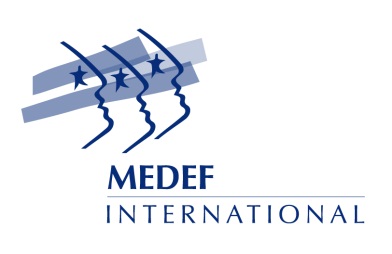 ADIT - AGENCE POUR LA DIFFUSION DE L’INFORMATION TECHNOLOGIQUEStrategic intelligenceWafae KENBIBManagerAFPAProfessional diploma for adultsDaniel QUENNEMETInternational DirectorALSTOMPower generation, power transmission and rail infrastructureMokrane MOKHTARIVice President Conformite & IFI’sPhilippe RENAUDATDirector International France Institutions RelationsALSTOM GRIDElectricity transmission & distributionMichel KIBKALOTendering DirectorBIRD & BIRDInternational law firmDriss BERERHIPartnerCFPB – CENTRE DE FORMATION DE LA PROFESSION BANCAIREInsurance, banking federationAlain ALARICManager Sub-saharan Africa Lionel MARTINInternational DirectorEDF - INTERNATIONAL NETWORKS SASThe EDF group, a world leading energy company, is an integrated company operating in all branches of the industry (generation, transmission, distribution, trading and sale of energy)Axel BERNARDACChief Financial OfficerEGIS INTERNATIONALEngineering infrastructures of transport, water, environment & buildingsPaul-Marie RINGWALDDirector of International Relations of the EGIS groupEIMP SARLHigher educationNelly LE GALLBusiness Development Officer ERDF-IElectricity distributionMathieu LAUSSINOTTEBusiness Development ManagerFRANCE GENETIQUE ELEVAGECoordinating and controlling the collective device French breeding of cattle, sheep and goat breedsLaurent JOURNAUXSecretary GeneralGROUPE BANQUE MONDIALE / WORLD BANKFinancial and technical support to developing countriesCatherine DOODYCommunications OfficerTu-Oanh PHANCoordinator, External and Corporate RelationsGROUPE SNCFRail transportation, mobility and logistics, engineering, O&M, trainingDiego DIAZManaging DirectorITRONElectricity, gas and water metering systemsFlorence MOULINChief Financial OfficerJEMSConsulting and engineeringNicolas LAROCHEPresident EDISLAFARGEBuilding materials (cement, aggregates, concrete)Thibault DORNONDeputy Director Public Affairs GroupNicolas SWETCHINESVP Infrastructure MarketsMIA GENERATIONCarsMichèle BOOSChairmanMINISTERE DE L'ECONOMIE, DES FINANCES ET DE L'INDUSTRIEPublic serviceAdil ABABOUDeputy Head of Mediterranean and Southern Africa office, in charge of Middle EastChloé GLEITZDeputy Head of Office Mediterranean and Southern Africa (Algeria, Libya and Southern Africa) - DG TrésorAnne THERONProject Manager for bilateral economic and trade relations with ASEANMINISTERE DES AFFAIRES ETRANGERES ET DU DEVELOPPEMENT INTERNATIONALPublic serviceMarie-Cécile TARDIEUDeputy Director of Bilateral Economic RelationsDiane-Sophie TREVOUXLand and sea transportMarine UTGÉ-ROYOResponsible Sustainable Urban Development and InfrastructureNSIDevelopment of infrastructure projectsDavid ANKRIManaging DirectorOBERTHUR TECHNOLOGIES DIVISION IDManufacture and personalisation of secure identity documentsZora AHMADIArea Manager Russia & CIS Department IdentitySAFEGE INGENIEURS CONSEILConsulting engineering, water, environment, infrastructuresNicolas CHOMELExecutive Commercial Director International DepartmentSNC LAVALINEngineering & constructionFabrice ETIENVREVice President Govermnent Relations, IFIs & Regional Strategies – Global OperationsTRACTEBEL ENGINEERING (COYNE ET BELLIER)Consulting engineersNicolas DUBOISSales ManagerUBIFRANCEFrench trade commission for promoting French companies on external marketsCécile Heïdi ANTONY-CLONTSProject Manager - International Organizations and DonorsMagali VOISIN-RATELLEDepartment Head - International Organizations and DonorsVERGNET S.AWind turbine manufacturerSylvain CHARRIERProject ManagerMEDEF INTERNATIONALProfessional organization, international business servicesPhilippe GAUTIERPrivate Sector Liaison OfficerDirector & World Bank Private Sector Liaison OfficerAriane HALBOUTProject Manager